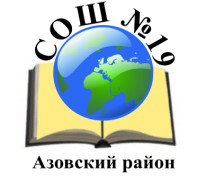 Муниципальное бюджетное общеобразовательное учреждение средняя общеобразовательная школа №19 Азовского районаОбсужден и рекомендован                                                                                    УТВЕРЖДАЮ                                        к утверждению                                                                                                    Директор МБОУ СОШ №19                                                                                                                                     Азовского района   педагогическим советом                                                                                     __________Е.В. Павлятенко Протокол №1 от 20.08.2022 г                                                                                  Приказ №92 от 20.08.2022гРассмотрен Советом организации              .                                                                                          Протокол №1 от 20.08.2022 гУчебный планпо внеурочной деятельностиМБОУ СОШ№19 Азовского районана 2022-2023 уч. годКАЛЕНДАРНЫЙ План воспитательной работы на 2022-2023 учебный годОСНОВНОЕ общее образованиеКАЛЕНДАРНЫЙ План воспитательной работы на 2022-2023 учебный годОСНОВНОЕ общее образованиеКАЛЕНДАРНЫЙ План воспитательной работы на 2022-2023 учебный годОСНОВНОЕ общее образованиеКАЛЕНДАРНЫЙ План воспитательной работы на 2022-2023 учебный годОСНОВНОЕ общее образованиеКАЛЕНДАРНЫЙ План воспитательной работы на 2022-2023 учебный годОСНОВНОЕ общее образование2022 год - Год народного искусства и нематериального культурного наследия России2022 год - 350 лет со дня рождения Петра I2023 год - Год педагога и наставника2022 год - Год народного искусства и нематериального культурного наследия России2022 год - 350 лет со дня рождения Петра I2023 год - Год педагога и наставника2022 год - Год народного искусства и нематериального культурного наследия России2022 год - 350 лет со дня рождения Петра I2023 год - Год педагога и наставника2022 год - Год народного искусства и нематериального культурного наследия России2022 год - 350 лет со дня рождения Петра I2023 год - Год педагога и наставника2022 год - Год народного искусства и нематериального культурного наследия России2022 год - 350 лет со дня рождения Петра I2023 год - Год педагога и наставникаОсновные школьные делаОсновные школьные делаОсновные школьные делаОсновные школьные делаОсновные школьные дела№Дела, события, мероприятияКлассыСрокиОтветственныеПраздничная линейка, посвященная Дню знаний.1,5,9-1101.09Зам. директора по ВР, ст. вожатая,классные руководителиКлассные часы «Россия, устремленная в будущее»1-1101.09классные руководителиВсероссийский открытый онлайн-урок «День окончания Второй мировой войны» (03.09).5-1102.09Классные руководителиМеждународная просветительско-патриотическая акция «Диктант Победы»5-11СентябрьЗам. директора по УВР Акция «Мы помним!», посвященная Дню солидарности в борьбе с терроризмом (03.09).1-1102.09ст. вожатая, кл. руководителиКвест, посвященный 210 лет со дня Бородинского сражения.5-1107.09 учителя историиВикторина, посвященная Международному дню распространения грамотности.1-1108.09учителя русск. яз. и литер. День образования Ростовской области.1-1113.09 учителя русск. яз. и литер.Оформление тематической экспозиции, посвященной 165-летию со дня рождения русского учёного, писателя Константина Эдуардовича Циолковского (1857-1935).8-1117.09Заведующий библиотекойПосвящение «Я - первоклассник!».14 неделя сентябряКлассные руководители, ст. вожатаяУчастие в широкомасштабной акции «Внимание, дети»1-11сентябрьКлассные руководители, старшая вожатаяКонкурс рисунков «Безопасность на дорогах»1-5сентябрьКлассные руководители, уч.ИЗОДеловая игра «Выборы Президента школы»5-114 неделя сентябряЗам. директора по ВР Ритуал посвящения «Я – пятиклассник!».53 неделя октябряст. вожатая,классные руководителиАкция «С любовью к бабушкам и дедушкам...», посвященная Международному дню пожилых людей.1-1101.10Классные руководителиВикторина, посвященная Международному дню музыки.2-801.10Учитель музыки Фото выставка, посвященная Дню защиты животных.Акция по сбору корма.1-1104.10ст. вожатаяКлассные руководителиВсероссийский открытый онлайн-урок «День учителя».5-1103-07.10Классные руководителиКТД «Учитель, перед именем твоим…», посвященное Дню Учителя.1-1105.10ст. вожатаяДень школьного самоуправления.1-1116.03Зам. директора по ВР Общешкольная акция по благоустройству школьной территории. 2-1103-15.10Зам. директора по ВР Фотовыставка «Мой папа в профессии», посвященная Дню отца в России.1-1116.10ст. вожатаяИнтерактивная игра «Книжкины уроки», посвященная Международному дню школьных библиотек (25.10).1-524 – 28.10Заведующий библиотекой Акция «Марафон добрых дел».1-1117-21.10Зам. директора по ВРДень символов Ростовской области: герба, флага, гимна. (кл.часы)3-1128.10Классные руководителиАкция «Когда мы едины – мы непобедимы!», посвященная Дню народного единства.1-111 неделя ноябряст. вожатаяКонкурс творческих работ «Они отдали жизнь за нас», посвященный Дню памяти погибших при исполнении служебных обязанностей сотрудников органов внутренних дел России (08.11).6-8,1001-08.11 учителя русского языка и литер. Акция «Неделя толерантности».1-1114-19.11Зам. директора по ВРВсероссийский День призывника.8-1115.11Преподаватель-организатор ОБЖ Всероссийский открытый онлайн-урок «Нюрнбергский процесс. Конкурс «Без срока давности»».7-1114-18.11Классные руководителиДень матери. «За всё тебя благодарю»Конкурс видеооткрытки1-1127.11.ст. вожатаяВикторина «Символы России. Герб страны», посвященная Дню Государственного герба Российской Федерации (30.11).1-1128-30.11ст. вожатаяЕдиный классный час, посвященный Дню неизвестного солдата.1-1103.12Классные руководителиАкция «3 П: Понимаем, принимаем, помогаем», посвященная Международному дню инвалидов.1-1102-05.12Педагог-психолог Акция «Добротой измерь себя», посвященная Дню добровольца (волонтёра) России.1-1105.12Классные руководителиМероприятия в рамках месячника «Подросток и закон»1-11декабрьСоциальный педагог, Классные руководителиВыставка рисунков «Мой красочный мир», посвященная Международному дню художника.1-708.12Ст. вожатыйВсероссийский открытый онлайн-урок «День Героев Отечества».5-1105-09.12Классные руководителиВсероссийская акция «Мы – граждане России», посвященная Дню Конституции Российской Федерации. 1-1112.12ст. вожатаяВсероссийский открытый онлайн-урок «Всероссийский конкурс «Большая перемена»»5-1012-17.12Классные руководителиТоржественная линейка, посвященная Дню принятия Федеральных конституционных законов о Государственных символах РФ.2-1125.12ст. вожатаяКТД «Новогодний переполох».1-112-4 неделя декабряст. вожатаяВсероссийский конкурс «Добро не уходит на каникулы».1-11Январьст. вожатаяМероприятия месячника патриотического воспитания1-11Январь - февральЗам. директора по ВРУчителя ФК, ОБЖ ст. вожатаяВсероссийский открытый онлайн-урок «День полного освобождения Ленинграда от фашистской блокады. День освобождения Красной армией крупнейшего «лагеря смерти» Аушвиц-Биркенау (Освенцима) – День памяти жертв Холокоста».5-1123-27.01Классные руководителиАкция «Блокадный хлеб».1-1127.01ст. вожатаяМастер-класс «Светлячки памяти», посвященная освобождению Ленинграда от фашистской блокады5-1127.01ст. вожатаяДень рождения А.П. Чехова3-1129.01учителя русского языка и литер., кл.рукТематические активности «Неделя российской науки», посвященные Дню российской науки (08.02).1-1106-10.02Классные руководители, зам. директора по УВР, учителя-предметники Митинг, посвященный Дню памяти о россиянах, исполнявших служебный долг за пределами Отечества.8-1115.02ст. вожатая Всероссийский открытый онлайн-урок «День защитника Отечества»3-1120-24.02Классные руководителиСпортивно - игровой квест «Проводы зимы».3-4 20-26.02Ст. вожатыйОформление экспозиции, посвященной 200-летию со дня рождения Константина Дмитриевича Ушинского.1-1103.03Заведующий библиотекойМеждународная акция «Сад памяти».3-11МартЗам. директора по ВР Месячник здорового питания1-11Март Зам. директора по ВР Классные руководителиВсероссийский открытый онлайн-урок «День Земли. (20.03. Час Земли (27.03). День защиты Земли (30.03)».4-1120-30.03Классные руководителиНеделя профориентации.1-1113-18.03Зам. директора по ВР Оформление экспозиции, посвященной Дню воссоединения Крыма с Россией.3-1118.03учителя истории и обществознания Викторина, посвященная Международному дню родного языка.1-1121.03 учителя русск. яз. и литер. Флешмоб, посвященный Всемирному дню театра.1-1127.03ст. вожатаяАкция «Неделя позитива»1-1103-07.04Зам. директора по ВР ст. вожатаяВсемирный день здоровья1-1107.04Учителя ФКОбщешкольная акция по благоустройству школьной территории. 2-113-15.04Зам. директора по ВР Интерактивная игра «Космический бум», посвященная Дню космонавтики, 65-летию со дня запуска СССР первого искусственного спутника Земли.1-1112.04Зам. директора по ВР ст. вожатаяДень древонасаждения2-1115.04Зам. директора по АХЧ, кл.руководителиВыставка рисунков «Земля – наш дом», посвященная Всемирному Дню Земли (22.04)1-917-29.04ст. вожатаяКвиз, посвященный Дню российского парламентаризма.10-1127.04учителя истории и обществознания Фестиваль патриотической песни «Этих дней не смолкнет слава!»2-1124-28.04Учителя музыкиФлешмоб, посвященный празднику Весны и Труда (01.05).1-1129.04ст. вожатаяВсероссийский открытый онлайн-урок «День Победы» (09.05).1-1105.05Классные руководителиМеждународная акция «Георгиевская ленточка».1-1103-09.05Ст. вожатая, Классные руководителиДень Победы. Акции «Бессмертный полк», «Окна Победы»1-1109.05Ст. вожатая, Классные руководителиКонкурс боевых листков.4-1103-09.05ст. вожатаяВсероссийский открытый онлайн-урок «Международный день музеев».3-419.05Классные руководителиПрезентация деятельности школьного отделения РДШ, посвященная Дню детских общественных организаций России.5-1119.05ст. вожатаяВыставка рисунков «Мы – славяне!», посвященная Дню славянской письменности и культуры (24.05).1-922-30.05ст. вожатаяТоржественная линейка «За честь школы» (чествование отличников, победителей различных конкурсов и соревнований).1-114 неделя маяЗам. директора по УВР Праздник Последнего звонка.9, 1125.05ст. вожатаяПраздник «Прощание с начальной школой»426.05Классные руководителиРеализация проекта «Россия – моя история» (с участием родителей). 3-11В течение учебного годаЗам. директора по ВР классные руководителиИнтерактивная программа, посвященная Дню защиты детей.1-8,1001.06Начальник пришкольного лагеря Викторина, посвященная Дню русского языка.1-8,1006.06Начальник пришкольного лагеря Квест, посвященный Дню России.1-8,1012.06Начальник пришкольного лагеря Акция «Окна России».1-8,1005 – 20.06Начальник пришкольного лагеря Международная акция «Свеча памяти», посвященная Дню памяти и скорби.1-8,1022.06Начальник пришкольного лагеряТоржественная церемония вручения аттестатов.9ИюньЗам. директора по ВР Фото-флешмоб «Семья – начало всех начал» в сообществе школы в ВК, посвященный Дню семьи, любви, верности.1-8,1008.07Зам. директора по ВР Викторина в сообществе школы в ВК «Символы России: флаг», посвященная Дню Государственного флага РФ.3-8,1022.08Зам. директора по ВР Квиз в сообществе школы в ВК «Этот волшебный мир кино», посвященный Дню российского кино.3-927.08Зам. директора по ВР Спортивные мероприятия в рамках деятельности школьного спортивного клуба.1-11В течение учебного годаРук. ШСК Всероссийский спортивный Фестиваль РДШ.1-11В течение учебного годаКуратор РДШ Всероссийская акция «Экодежурный по стране».1-11В течение учебного годаКуратор РДШ Проект «Без срока давности». Всероссийский конкурс сочинений «Без срока давности»5-11В течение учебного годаРук. ШМО русского языка и литер. Участие в проекте «Большая перемена»6-10Январь - майКлассные руководителиКлассное руководствоКлассное руководствоКлассное руководствоКлассное руководство№Дела, события, мероприятияКлассыСрокиОтветственныеРабота с коллективом классаРабота с коллективом классаРабота с коллективом классаРабота с коллективом классаУрок Знаний.1-1101.09Классные руководителиЦикл бесед «Разговоры о важном»1-11В течение годаКлассные руководителиРазработка совместно с учащимися Кодекса класса.1-111-2 неделя сентябряКлассные руководителиКлассный час, посвященный Всемирному дню борьбы с терроризмом.1-1103.09Классные руководителиКлассный час «Мои права и обязанности».1-112 неделяКлассные руководителиБеседа о важности включения в систему дополнительного образования.1-113-10 сентябряКлассные руководителиВсероссийский урок «Экология и энергосбережение» в рамках Всероссийского фестиваля энергосбережения#ВместеЯрче.1-112 неделя октябряКлассные руководителиВсероссийский урок безопасности школьников в сети Интернет.1-113 неделя октябряКлассные руководителиКлассный час по воспитанию толерантности у учащихся.1-113 неделя ноябряКлассные руководителиКлассные детско-взрослые мероприятия, посвященные Дню матери (27.11)1-1121-25.11Классные руководителиКлассный час, посвященный Дню Неизвестного солдата.1-111 неделя декабряКлассные руководителиКлассные мероприятия, посвященные Дню защитника Отечества.1-1120-22.02Классные руководителиКлассный час, посвященный снятию блокады Ленинграда.1-1127.01Классные руководителиУрок мужества (инициатива «Горячее сердце»).1-111 неделя февраляКлассные руководителиКлассные мероприятия, посвященные Международному женскому дню (08.03).1-1106-07.03Классные руководителиГагаринский урок «Космос – это мы!»1-112 неделя апреляКлассные руководителиКлассный час, посвященный международному Дню памяти жертв радиационных аварий и катастроф1-114 неделя апреляКлассные руководителиКлассный час, посвященный 78-й годовщине Победы в ВОВ.1-111 неделя маяКлассные руководителиОрганизация и проведение мероприятий с учащимися согласно плану ВР с классом.1-11В течение учебного годаКлассные руководителиПодготовка к участию в основных школьных делах.1-11Согласно плану «Основные школьные дела»Классные руководителиВовлечение обучающихся в мероприятия различного уровня, помощь в подготовке.1-11В течение учебного годаКлассные руководителиИзучение классного коллектива1-11В течение учебного годаКлассные руководителиСоздание в классном коллективе благоприятного психологического климата.1-11В течение учебного годаКлассные руководителиВовлечение обучающихся в деятельность объединений дополнительного образования.1-11В течение учебного годаКлассные руководителиРабота по повышению академической успешности и дисциплинированности.1-11В течениеучебного годаКлассные руководителиПрофилактика деструктивного поведения.1-11В течение учебного годаКлассные руководителиИндивидуальная работа с учащимисяИндивидуальная работа с учащимисяИндивидуальная работа с учащимисяИндивидуальная работа с учащимисяИзучение особенностей личностного развития обучающихся через педагогическое наблюдение, создание ситуаций нравственного выбора.1-11В течение учебного годаКлассные руководителиПедагогическая поддержка обучающихся в решении жизненных проблем.1-11По мере необходимостиКлассные руководителиПедагогическая поддержка учащихся с ОВЗ, «группы риска», одаренных и т. д.1-11В течение учебного годаКлассные руководителиМониторинг страниц обучающихся в соц. сетях, работа по профилактике подписок на деструктивные сообщества. 1-11ЕжемесячноКлассные руководителиИндивидуальные беседы с обучающимися. 1-11По мере необходимостиКлассные руководителиАдаптация прибывших обучающихся.2-11В течение учебного годаКлассные руководителиДеятельность, направленная на успешную адаптацию первоклассников, пятиклассников1В течение учебного годаКлассные руководителиРабота с педагогами, работающими с классомРабота с педагогами, работающими с классомРабота с педагогами, работающими с классомРабота с педагогами, работающими с классомКонсультации с учителями-предметниками по вопросам соблюдения единых требований в воспитании, предупреждению и разрешению конфликтных ситуаций.1-11В течение учебного годаКлассные руководителиМалый пед. совет (пед. консилиум) «Адаптация первоклассников»1ОктябрьЗам. директора по УВР, Классные руководителиМалый пед. совет (пед. консилиум) «Адаптация пятиклассников».5ОктябрьЗам. директора по УВР, Классные руководителиМалый пед. совет (пед. консилиум) «Адаптация при переходе на уровень СОО».10ОктябрьЗам. директора по УВР, Классные руководителиКонсультации педагога-психолога, соц. педагога по вопросам изучения личностных особенностей, профилактике деструктивного поведения.1-11В течение учебного годаКлассные руководителиВзаимодействие с педагогами ДО, педагогом-организатором по вовлечению обучающихся в программы ДО, внеурочные мероприятия.1-11В течение учебного годаКлассные руководителиПриглашение учителей-предметников на классные родительские собрания.1-11В течение учебного годаКлассные руководителиВзаимодействие с педагогом-психологом, соц. педагогом по вопросу организации поддержки особых категорий обучающихся.1-11В течение учебного годаКлассные руководителиУчастие в работе СППС, Совета профилактики1-11По мере необходимостиКлассные руководителиРабота с родителями учащихся или их законными представителямиРабота с родителями учащихся или их законными представителямиРабота с родителями учащихся или их законными представителямиРабота с родителями учащихся или их законными представителямиИнформирование родителей об особенностях осуществления образовательного процесса, основных содержательных и организационных изменениях, о внеурочных мероприятиях и событиях жизни класса, школьных успехах и проблемах их детей.1-11В течение учебного годаКлассные руководителиПомощь родителям в регулировании отношений между ними и другими педагогическими работниками.1-11По мере необходимостиКлассные руководителиПроведение классных родительских собраний.1-11Не реже 1 раза в четвертьКлассные руководителиОрганизация работы родительского актива класса.1-11По мере необходимостиКлассные руководителиКонсультативная помощь и поддержка родителей особых категорий обучающихся.1-11По мере необходимостиКлассные руководителиПривлечение родителей (законных представителей), членов семей обучающихся к организации и проведению воспитательных дел, мероприятий в классе и Школе.1-11В течение учебного годаКлассные руководителиОформление соц. паспорта класса1-11Сентябрь Классные руководителиМониторинг деятельности кл. руководителя1-11Декабрь, Май Зам. директора по ВРАнализ ВР за учебный год1-11Май Классные руководителиУрочная деятельностьУрочная деятельностьУрочная деятельностьУрочная деятельность№Дела, события, мероприятияКлассыСрокиОтветственныеУстановление субъект-субъектных отношений в процессе учебной деятельности1-11В течение учебного годаУчителя-предметникиПодбор и использование предметного материала, направленного на решение воспитательных задач.1-11В течение учебного годаУчителя-предметникиСоздание позитивных и конструктивных отношений между учителем и учениками. 1-11В течение учебного годаУчителя-предметникиПобуждение обучающихся соблюдать правила внутреннего распорядка, нормы поведения, правила общения со сверстниками и педагогами.1-11В течение учебного годаУчителя-предметникиОрганизация шефства мотивированных и эрудированных обучающихся над неуспевающими одноклассниками.1-11В течение учебного годаУчителя-предметникиПрименение     интерактивных      форм      учебной      работы: дискуссий, дебатов, групповых проектов, викторин, настольных и ролевых игр, игровых ситуаций.1-11В течение учебного годаУчителя-предметникиИнициирование и поддержка исследовательской деятельности обучающихся.1-11В течение учебного годаУчителя-предметникиВключение в рабочие программы по всем учебным предметам, курсам, модулям целевых ориентиров результатов воспитания, их учёт в формулировках воспитательных задач уроков, занятий, освоения учебной тематики, их реализацию в обучении1-11В течение учебного годаУчителя-предметникиВключение в рабочие программы учебных предметов, курсов, модулей тематики в соответствии с разделом «Основные школьные дела» данного плана.1-11В течение учебного годаУчителя-предметникиВнеурочная деятельность (по плану внеурочной деятельности)Внеурочная деятельность (по плану внеурочной деятельности)Внеурочная деятельность (по плану внеурочной деятельности)Внеурочная деятельность (по плану внеурочной деятельности)Внеурочная деятельность (по плану внеурочной деятельности)№Название курса/программы, занятийКлассыКоличествочасов в неделюПедагогДанный модуль реализуется в соответствии с учебными планами внеурочной деятельности.Занятия проводятся в соответствии с расписанием внеурочной деятельности.Данный модуль реализуется в соответствии с учебными планами внеурочной деятельности.Занятия проводятся в соответствии с расписанием внеурочной деятельности.Данный модуль реализуется в соответствии с учебными планами внеурочной деятельности.Занятия проводятся в соответствии с расписанием внеурочной деятельности.Данный модуль реализуется в соответствии с учебными планами внеурочной деятельности.Занятия проводятся в соответствии с расписанием внеурочной деятельности.Данный модуль реализуется в соответствии с учебными планами внеурочной деятельности.Занятия проводятся в соответствии с расписанием внеурочной деятельности.Взаимодействие с родителямиВзаимодействие с родителямиВзаимодействие с родителямиВзаимодействие с родителями№Дела, события, мероприятияКлассыСрокиОтветственныеОрганизация Родительского контроля качества питания.1-11В течение уч. годаЗам. директора по ВРОтв. за питание Организация работы Родительского совета школы.1-11В течение учебного годаЗам. директора по ВР Организация работы Совета Организации (совета школы).1-11В течениеучебного годаДиректор Общешкольная родительская конференция «Анализ работы школы за 2022-2023 уч. год, перспективы развития».1-111 неделя сентябряЗам. директора Презентационная площадка объединений дополнительного образования школы.1-1109.09Зам. директора Общешкольные родительские собрания, направленные на обсуждение актуальных вопросов либо решение острых школьных проблем. 1-11В течениеучебного годаЗаместители директора по УВР, ВР.Классные родительские собрания (согласно утвержденной циклограмме).1-11Не реже одного раза в четвертьКл. руководителиОрганизация участия родителей в вебинарах, Всероссийских родительских уроках, собраниях на актуальные для родителей темы.1-11В течение учебного годаКл. руководителиОрганизация встреч по запросу родителей с педагогом-психологом, соц. педагогом 1-11В течение учебного годаЗам. директора Организация участия родителей в пед. консилиумах.1-11В течение учебного года, по мере необходимостиЗаместители директора по УВР, ВР.Вовлечение родителей в подготовку и проведение общешкольных и классных мероприятий.1-11По плану работыКлассные руководителиЗам. директораПроведение индивидуальных консультаций для родителей с целью координации воспитательных усилий педагогов и родителей.1-11В течение учебного года, по мере необходимостиКлассные руководителиАдминистрация, СППСУчастие Родительского совета в самоанализе воспитательной деятельности в школе.1-11Апрель-май Зам. директора по ВР СамоуправлениеСамоуправлениеСамоуправлениеСамоуправление№Дела, события, мероприятияКлассыСрокиОтветственныеФормирование отрядов в рамках Всероссийской детско-юношеской организации «Российское движение школьников».1-9СентябрьКуратор РДШ Деловая игра «Выборы депутатов Школьного парламента».8-111 неделя сентябряЗам. директора по ВР Деловая игра «Выборы Президента школы».5-114 недели сентябряЗам. директора по ВР День школьного самоуправления.7-11октябрьЗам. директора по ВР КТД «День рождения РДШ».5-91 неделя ноябряКуратор РДШ КТД «Уклад школьной жизни: каким он должен быть?»8-11ФевральЗам. директора по ВР Участие в педагогическом совете «Уклад школьной жизни как главный фактор воспитания и социализации детей, их личностного развития».8-113 неделя мартаЗам. директора по ВР Проект «Орлята России».2-4В течение учебного годаКл. рук. Работа классных ученических активов.2-11В течение учебного годаКлассные руководителиОрганизация работы Актива школы.5-9В течение учебного годаЗам. директора по ВР Торжественные посвящения в участники РДШ.5-9В течение учебного года,1 раз в четвертьКуратор РДШ Акция «Твой внешний вид – твоя визитная карточка».5-111 раз в месяцПрезидент школьного парламента Мероприятия в рамках деятельности РДШ.5-11В течение учебного годаКуратор РДШ Участие в работе Управляющего совета школы.8-11В течение учебного годаЗам. директора по ВР Участие депутатов Школьного парламента в разработке, обсуждении и реализации рабочей программы воспитания, календарного плана воспитательной работы.8-11В течение учебного годаЗам. директора по ВР Участие депутатов Школьного парламента в самоанализе воспитательной деятельности в школе.8-11Апрель-май Зам. директора по ВР ПрофориентацияПрофориентацияПрофориентацияПрофориентация№Дела, события, мероприятияКлассыСрокиОтветственныеПрофдиагностика.8-11В течении годаКлассные руководителиИндивидуальное проф. консультирование.8-11В течении годаКлассные руководителиСоциально-психологические тренинги по формированию и развитию личностных ресурсов школьников.8-11В течении годаКлассные руководителиУчастие в профориентационном проекте «Билет в будущее».8-11В течении годаКлассные руководителиПрофилактика и безопасностьПрофилактика и безопасностьПрофилактика и безопасностьПрофилактика и безопасностьДела, события, мероприятияКлассыСрокиОтветственныеВсероссийская неделя безопасности дорожного движения.1-11СентябрьЗам. директора по ВР Мероприятия в рамках декад безопасности дорожного движения (по отд. плану).1-11 В течение учебного годаЗам. директора по ВР Организация участия обучающихся в социально-психологическом тестировании.7-9Сентябрь – ноябрьПедагог-психолог Мероприятия в рамках деятельности социально-психологической службы (по отд. плану).1-11В течение учебного годаЗам. директора по ВР Индивидуальная работа с обучающимися и их родителями (законными представителями) в рамках работы Совета профилактики.1-11В течение учебного годаЗам. директора по ВР Инструктажи обучающихся (согласно утвержденного плана).1-11В течение учебного годаКлассные руководителиТематические классные часы и родительские собрания (согласно планам ВР классных руководителей)1-11В течение учебного годаКлассные руководителиПисьменное информирование родителей об ответственности за безопасность и здоровье детей в каникулярное время, а также ситуациях, связанных с риском для здоровья и безопасности обучающихся1-11В течение учебного годаЗам. директора по ВР Проведение исследований, мониторинга рисков безопасности и ресурсов повышения безопасности.1-11В течение учебного годаЗам. директора по ВР Психолого-педагогическое сопровождение групп риска обучающихся по разным направлениям (агрессивное поведение, зависимости, суицидальное поведение и др.).1-11В течение учебного годаПедагог-психолог Индивидуальные и групповые коррекционно-развивающие занятия с обучающимися групп риска, консультаций с их родителями (законными представителями), в т. ч. с привлечением специалистов учреждений системы профилактики.1-11В течение учебного годаПедагог-психолог соц. педагог Разработка и реализация профилактических программ (в т. ч. ИПР), направленных на работу как с девиантными обучающимися, так и с их окружением.1-11В течение учебного года (по мере необходимости)Педагог-психолог соц. педагог Занятия, направленные на формирование социально одобряемого поведения, развитие навыков саморефлексии, самоконтроля, устойчивости к негативным воздействиям, групповому давлению.1-11В течение учебного годаПедагог-психолог соц. педагог Мониторинг деструктивных проявлений обучающихся, включающий мониторинг страниц обучающихся в соц. сети ВК.1-11В течение учебного года (ежемесячно)Классные руководителиОрганизация психолого-педагогического просвещения родителей (законных представителей).1-11В течение учебного годаКлассные руководителиВключение обучающихся в социально-одобряемую деятельность во внеурочное время, в т. ч. – в занятия объединений дополнительного образования.1-11В течение учебного годаКлассные руководителиВнешкольные мероприятияВнешкольные мероприятияВнешкольные мероприятияВнешкольные мероприятия1-11Экскурсии на предприятия 1-11В течение учебного годаКлассные руководителиЭкскурсии в музеи1-11В течение учебного годаКлассные руководителиПосещение театров и кинотеатров1-11В течение учебного годаКлассные руководителиПосещение тематических мероприятий, фестивалей, праздников.1-11В течение учебного годаКлассные руководителиОрганизация предметно-пространственной среды Организация предметно-пространственной среды Организация предметно-пространственной среды Организация предметно-пространственной среды Обновление государственной символики, расположенной при входе в здание, в помещениях школы.1-11АвгустЗам. директора по АХЧ Организация и проведение церемоний поднятия (спуска) государственного флага Российской Федерации1-11В течение учебного года (еженедельно)Зам. директора по ВР Размещение в рекреациях школы карт России, портретов выдающихся государственных деятелей России, деятелей культуры, науки, производства, искусства, военных, героев и защитников Отечества.1-11В течение учебного года Ст. вожатыйПубликация тематических постов в сообществе школы в ВК (новости, полезная информация, информация патриотической и гражданской направленности).1-11В течение учебного годаЗам. директора по ВР Подготовка и размещение регулярно сменяемых экспозиций творческих работ обучающихся (по отдельному плану).1-11В течение учебного годаСт. вожатаяПоддержание эстетического вида и благоустройство всех помещений школы, доступных и безопасных рекреационных зон, озеленение территории школы.1-11В течение учебного годаЗам. директора по АХЧ Реализация проекта «Буккроссинг» (обмен книгами) в холле 1 этажа.1-11В течение учебного годаБиблиотекарьОформление и обновление классных уголков, оформление классных кабинетов к праздникам.1-11В течение учебного годаКлассные руководителиРазработка и оформление пространств проведения значимых событий, праздников, церемоний, торжественных линеек, творческих вечеров (событийный дизайн).1-11В течение учебного годаЗам. директора по ВР Ст. вожатаяОформление и обновление   тематических стендов для обучающихся, родителей.1-11В течение учебного годаЗам. директора по ВР Ст. вожатаяОформление интерактивных локаций в рамках проведения общешкольных мероприятий.1-11В течение учебного годаЗам. директора по ВР Ст. вожатаяКонкурс «Вход в Новый год» (оформление дверей классных кабинетов).1-11В течение учебного годаСт. вожатаяКТД «Новогодний переполох» (коллективное оформление школы к Новому году).1-11ДекабрьЗам. директора по ВР, классные руководителиИспользование тематической одежды и одежды по цветам в рамках проведения КТД «Школьный переполох», «Неделя позитива»1-11В течение учебного годаЗам. директора по ВР, классные руководителиВыставки работ декоративно-прикладного творчества обучающихся.1-11В течение учебного годаСт. вожатаяИспользование кьюар-кодов для оформления и наполнения полезным содержанием пространства школы.1-11В течение учебного годаЗам. директора по ВР Ст. вожатаяСоциальное партнёрствоСоциальное партнёрствоСоциальное партнёрствоСоциальное партнёрство№Соц. партнерДела, события, мероприятия Классы/группыСрокиОтветственныеМуниципальное бюджетное учреждение "Центр психолого-педагогической, медицинской и социальной помощи "Доверие" Азовского района.	Муниципальным бюджетным учреждением "Центр психолого-педагогической, медицинской и социальной помощи "Доверие" Азовского района.По плануВ течение учебного годаПедагог-психологМуниципальное бюджетное учреждение культуры "Сельский дом культуры п. ОвощнойПо плануВ течение учебного годаЗам. Директора по ВРМБДОУ №62 «Рябинка» п. ОвощнойПо плануВ течение учебного годаКомиссией по делам несовершеннолетних и защите их прав при администрации города АзоваПо плануВ течение учебного годаСоц-педагог